Angličtina – úkoly zašlete do 7.6.Dnes je 1. června – MEZINÁRODNÍ DEN DĚTÍ – tak všechno nejlepší, děti!Tento týden si zopakujeme opět číslovky: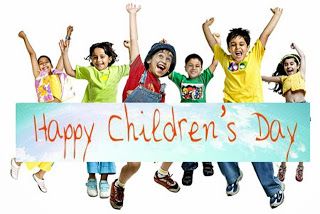 Učebnice str. 8, cvičení 1a – zkuste napsat do sešitu číslovky 0 – 10Učebnice str. 8, cvičení 1b – poslechněte si je, opakujte nahlas a zkontrolujte si jehttps://elt.oup.com/student/project/level1/unit01/audio?cc=cz&selLanguage=csUčebnice str. 8, cvičení 5 – poslouchejte a opakujte si nahlas číslovky do 100https://elt.oup.com/student/project/level1/unit01/audio?cc=cz&selLanguage=csUčebnice str. 9, cvičení 9 – budete poslouchat číslovky a zapisovat je podle diktátu (toto bych určitě ráda viděla)https://elt.oup.com/student/project/level1/unit01/audio?cc=cz&selLanguage=csV následujícím PL si přečtete napsanou číslovku a zakroužkujete tu správnou. Objevují se tam i číslovky nad 100 (např. hundred six – 106, ty můžete vynechat anebo se nad tím zamyslet a zkusit to taky).Učebnice strana 81, cvičení 1 – spočítejte zadané věci na obrázku (nezapomínejte si hlídat u podstatného jména koncovku pro množné číslo -s/ -es).Opakujeme otázku, jak se ptáme na počet: HOW MANY? – KOLIK?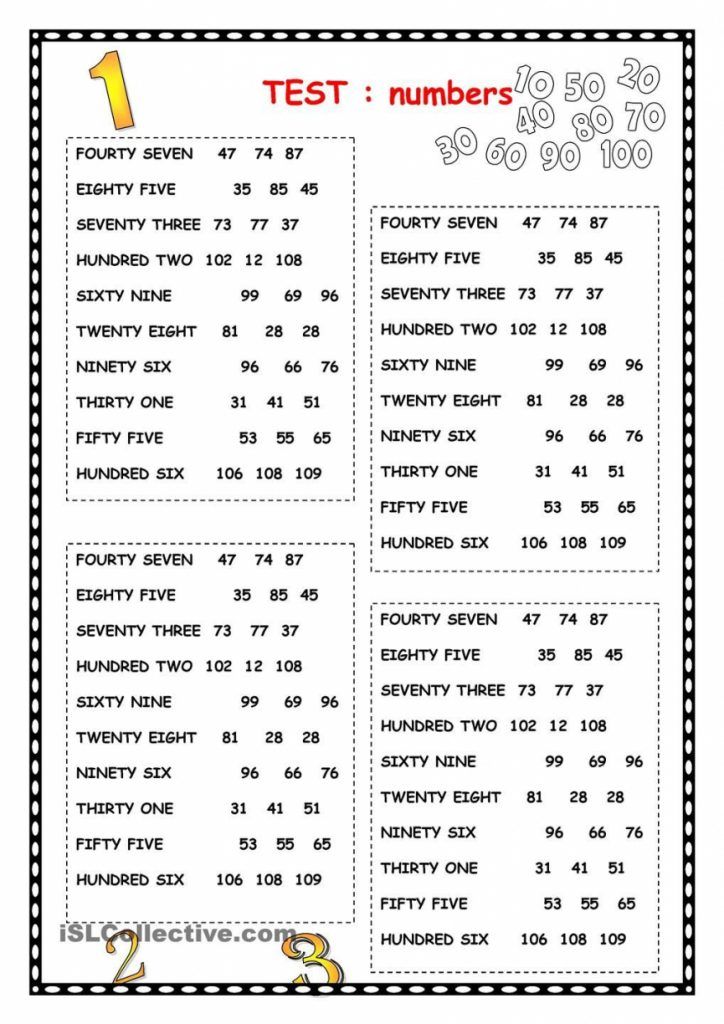 